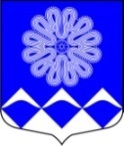 РОССИЙСКАЯ ФЕДЕРАЦИЯАДМИНИСТРАЦИЯ МУНИЦИПАЛЬНОГО ОБРАЗОВАНИЯПЧЕВСКОЕ СЕЛЬСКОЕ ПОСЕЛЕНИЕКИРИШСКОГО МУНИЦИПАЛЬНОГО РАЙОНАЛЕНИНГРАДСКОЙ ОБЛАСТИПОСТАНОВЛЕНИЕот  23 июня  2021 года                                                                                   №  50д. ПчеваВ соответствии с Бюджетным кодексом Российской Федерации, Федеральным законом Российской Федерации от 06 октября 2003 года № 131-ФЗ «Об общих принципах организации местного самоуправления в Российской Федерации», руководствуясь Порядком формирования, реализации и оценки эффективности муниципальных программ муниципального образования Пчевское сельское поселение Киришского муниципального района Ленинградской области, утвержденным постановлением Администрации Пчевского сельского поселения от 20 октября  2015 года № 110, Администрация муниципального образования Пчевское сельское поселение Киришского муниципального района Ленинградской области  ПОСТАНОВЛЯЕТ:1. Внести в муниципальную программу «Благоустройство и санитарное содержание территории муниципального образования Пчевское сельское поселение», утвержденную постановлением администрации муниципального образования Пчевское сельское поселение Киришского муниципального района Ленинградской области от 28.12.2017 г. № 143 следующие изменения:1.1. Паспорт муниципальной программы «Благоустройство и санитарное содержание территории муниципального образования Пчевское сельское поселение»  изложить в редакции согласно Приложения 1 к настоящему постановлению.Абзац 7 раздела 1 «Общая характеристика, основные проблемы и прогноз сферы благоустройства и охраны окружающей среды в Пчевском сельском поселении» изложить в следующей редакции:«На территории муниципального образования Пчевское сельское поселение Киришского муниципального района Ленинградской области расположены 4 объекта гражданского захоронения общей площадью 92763 кв.м., 4 объекта воинского захоронения».Абзац 6 раздела 2 «Цели, задачи, показатели (индикаторы) конечные результаты, сроки и этапы реализации муниципальной программы» изложить в следующей редакции:«Муниципальная программа реализуется в один этап в период 2018-2024 гг.»1.4. Раздел 3 «Прогноз конечных результатов муниципальной программы» изложить в следующей редакции:«В результате реализации мероприятий муниципальной программы планируется следующее:- обеспечение доли мест захоронений, соответствующих требованиям и нормам действующего законодательства, в общем количестве мест захоронений к концу 2024 года на уровне 100 %.- обеспечение доли благоустроенных территорий, соответствующих требованиям и нормам действующего законодательства, в общей площади, требующей благоустройства, к концу 2024 года на уровне 100%.- обеспечение доли площадок для сбора ТКО, обустроенных в соответствии с требованиями и нормами действующего законодательства, в общем количестве площадок для сбора ТКО, к концу 2024 года на уровне 100 %.- обеспечение доли ликвидированных несанкционированных свалок в общем количестве несанкционированных свалок к концу 2024 года на уровне 100%.- обеспечение доли удовлетворительных обращений о вывозе умерших граждан из внебольничных условий на уровне 100%. - обеспечение доли обработанных площадей, засоренных борщевиком Сосновского в общей площади, требующей обработки, к концу 2024 года на уровне 100 %.- отсутствие обоснованных жалоб населения».1.5. Раздел 4 «Информация о ресурсном обеспечении муниципальной программы за счет средств федерального, областного, местного бюджета и иных источников финансирования» Программы изложить в следующей редакции:«Объем финансовых средств, предусмотренных на реализацию программы в 2018-2024 годах, составляет: 19667,51 тыс. рублей, в том числе:средства федерального бюджета – 3003,00 тыс. рублей;средства областного бюджета – 6928,92 тыс. рублей;бюджет муниципального образования Пчевское сельское поселение Киришского муниципального района Ленинградской области – 9735,59 тыс. рублей;из них:2018 год – 3778,41 тыс. рублей, в том числе:средства областного бюджета – 296,1 тыс. рублей;бюджет муниципального образования Пчевское сельское поселение Киришского муниципального района Ленинградской области – 3482,31 тыс. рублей;2019 год –2129,40 тыс. рублей, в том числе:средства областного бюджета – 212,98 тыс. рублей;бюджет муниципального образования Пчевское сельское поселение Киришского муниципального района Ленинградской области – 1916,42 тыс. рублей;2020 год – 11069,64 тыс. рублей, в том числе:средства федерального бюджета – 3003,00 тыс. рублей;средства областного бюджета – 6261,14 тыс. рублей; бюджет муниципального образования Пчевское сельское поселение Киришского муниципального района Ленинградской области – 1805,50 тыс. рублей;2021 год – 806,71 тыс. рублей, в том числе: средства областного бюджета – 158,70 тыс. рублей;бюджет муниципального образования Пчевское сельское поселение Киришского муниципального района Ленинградской области – 648,01 тыс. рублей;2022 год – 616,63 тыс. рублей, в том числе: бюджет муниципального образования Пчевское сельское поселение Киришского муниципального района Ленинградской области – 616,63 тыс. рублей;2023 год – 633,36 тыс. рублей, в том числе: бюджет муниципального образования Пчевское сельское поселение Киришского муниципального района Ленинградской области – 633,36 тыс. рублей;2024 год – 633,36 тыс. рублей, в том числе: бюджет муниципального образования Пчевское сельское поселение Киришского муниципального района Ленинградской области – 633,36 тыс. рублей.План реализации муниципальной программы «Благоустройство и санитарное содержание территории муниципального образования Пчевское сельское поселение» с указанием сроков реализации и планируемых объемов финансирования представлен в приложении 4 к Программе».1.6. Приложение 1 «Перечень основных мероприятий муниципальной программы «Благоустройство и санитарное содержание территории муниципального образования Пчевское сельское поселение» изложить в редакции, согласно Приложению 2 к настоящему Постановлению.  1.7. Приложение 2 «Сведения о показателях (индикаторах) муниципальной программы «Благоустройство и санитарное содержание территории муниципального образования Пчевское сельское поселение» изложить в редакции, согласно Приложению 3 к настоящему Постановлению.1.8. Приложение 4 «План реализации муниципальной программы «Благоустройство и санитарное содержание территории муниципального образования Пчевское сельское поселение» изложить в редакции, согласно Приложению 4 к настоящему Постановлению.2. Опубликовать настоящее Постановление в газете «Пчевский вестник» и разместить на официальном сайте муниципального образования Пчевское сельское поселение Киришского муниципального района Ленинградской области.3. Настоящее Постановление вступает в силу с даты его официального опубликования.4. Контроль  за исполнением настоящего Постановления оставляю за собой.   Глава администрации		                                                          Д.Н. Левашов Разослано: в дело-2, бухгалтерия,  Комитет финансов Киришского муниципального района, КСП, прокуратура, газета «Пчевский вестник»Приложение 1к постановлению №  50  от  23.06.2021 г.ПАСПОРТмуниципальной программы«Благоустройство и санитарное содержание территории муниципального образования Пчевское сельское поселение»Приложение 2к постановлению № 50  от  23.06.2021 г. Перечень основных мероприятий муниципальной программы«Благоустройство и санитарное содержание территории муниципального образованииПчевское сельское поселение»Приложение 3к постановлению №  50  от  23.06.2021 г.Сведения о показателях (индикаторах) муниципальной программы«Благоустройство и санитарное содержание территории муниципального образованииПчевское сельское поселение» и их значенияхПриложение 4к постановлению №  50 от  23.06.2021 г.План реализации муниципальной программы«Благоустройство и санитарное содержание территории муниципального образованииПчевское сельское поселение»О внесении изменений в муниципальную программу  «Благоустройство и санитарное содержание территории муниципального образования Пчевское сельское поселение», утвержденную постановлением администрации муниципального образования Пчевское сельское поселение Киришского муниципального района Ленинградской области от 28.12.2017 г. № 143Полное наименованиеМуниципальная программа «Благоустройство и санитарное содержание территории муниципального образования Пчевское сельское поселение»Ответственный исполнитель муниципальной программыАдминистрацияПчевского сельского поселенияУчастники муниципальной программыАдминистрацияПчевского сельского поселенияПодпрограммы муниципальной программы-Цели муниципальной программыСовершенствование системы комплексного благоустройства, улучшение санитарного и экологического состояния населенных пунктов, создание условий, обеспечивающих комфортные условия для проживания, работы и отдыха населения на территории Пчевского сельского поселения.Задачи муниципальной программыОрганизация экономически эффективной системы благоустройства сельского поселения, отвечающей современным экологическим, санитарно-гигиеническим требованиям и создающей безопасные и комфортные условия для проживания населенияСоздание зон отдыха и благоприятных условий для проживания и отдыха жителей сельского поселения. Этапы и сроки реализации муниципальной программы2018-2024 гг.Реализуется в один этап.Финансовое обеспечение муниципальной программы, в т.ч. по источникам финансированияОбъем финансовых средств, предусмотренных на реализацию программы в 2018-2024 годах, составляет: 19667,51 тыс. рублей, в том числе:средства федерального бюджета – 3003,00 тыс. рублей;средства областного бюджета – 6928,92 тыс. рублей;бюджет муниципального образования Пчевское сельское поселение Киришского муниципального района Ленинградской области – 9735,59 тыс. рублей;из них:2018 год – 3778,41 тыс. рублей, в том числе:средства областного бюджета – 296,1 тыс. рублей;бюджет муниципального образования Пчевское сельское поселение Киришского муниципального района Ленинградской области – 3482,31 тыс. рублей;2019 год –2129,40 тыс. рублей, в том числе:средства областного бюджета – 212,98 тыс. рублей;бюджет муниципального образования Пчевское сельское поселение Киришского муниципального района Ленинградской области – 1916,42 тыс. рублей;2020 год – 11069,64 тыс. рублей, в том числе:средства федерального бюджета – 3003,00 тыс. рублей;средства областного бюджета – 6261,14 тыс. рублей; бюджет муниципального образования Пчевское сельское поселение Киришского муниципального района Ленинградской области – 1805,50 тыс. рублей;2021 год – 806,71 тыс. рублей, в том числе: средства областного бюджета – 158,70 тыс. рублей;бюджет муниципального образования Пчевское сельское поселение Киришского муниципального района Ленинградской области – 648,01 тыс. рублей;2022 год – 616,63 тыс. рублей, в том числе: бюджет муниципального образования Пчевское сельское поселение Киришского муниципального района Ленинградской области – 616,63 тыс. рублей;2023 год – 633,36 тыс. рублей, в том числе: бюджет муниципального образования Пчевское сельское поселение Киришского муниципального района Ленинградской области – 633,36 тыс. рублей;2024 год – 633,36 тыс. рублей, в том числе: бюджет муниципального образования Пчевское сельское поселение Киришского муниципального района Ленинградской области – 633,36 тыс. рублей.Ожидаемые результаты реализации муниципальной программыОбеспечение доли мест захоронений, соответствующих требованиям и нормам действующего законодательства, в общем количестве мест захоронений к концу 2024 года на уровне 100%.Обеспечение доли благоустроенных территорий, соответствующих требованиями нормам действующего законодательства, в общей площади, требующей благоустройства, к концу 2024 года на уровне 100 %.Обеспечение доли площадок для сбора ТКО, обустроенных в соответствии с требованиями и нормами действующего законодательства, в общем количестве площадок для сбора ТКО, к концу 2024 года на уровне 100 %.Обеспечение доли ликвидированных несанкционированных свалок в общем количестве несанкционированных свалок к концу 2024  года на уровне 100%.Обеспечение доли удовлетворительных обращений о вывозе умерших граждан из внебольничных условий на уровне 100%.Отсутствие обоснованных жалоб населения.Обеспечение доли обработанных площадей, засоренных борщевиком Сосновского в общей площади, требующей обработки, к концу 2024 года на уровне 100%.№п/пНаименование подпрограммы, мероприятияОтветственный за реализациюГод Год Последствия не реализацииПоказатели реализации№п/пНаименование подпрограммы, мероприятияОтветственный за реализациюначала реализацииокончания реализацииПоследствия не реализацииПоказатели реализации12345671.Содержание гражданских захоронений, расположенных на территории муниципального образованияАдминистрация Пчевского сельского поселения20182024Несоблюдение норм действующего законодательства.Уменьшение доли территории захоронений, содержащихся в нормативном состоянии.Снижение степени удовлетворенности населения уровнем благоустройстваУвеличение доли мест захоронений, соответствующих требованиям и нормам действующего законодательства в общем количестве мест захоронений.Отсутствие обоснованных жалоб населения.1.Содержание гражданских захоронений, расположенных на территории муниципального образованияАдминистрация Пчевского сельского поселения20182024Несоблюдение норм действующего законодательства.Уменьшение доли территории захоронений, содержащихся в нормативном состоянии.Снижение степени удовлетворенности населения уровнем благоустройства2.Содержание воинских захоронений, расположенных на территории муниципального образованияАдминистрация Пчевского сельского поселения20182024Несоблюдение норм действующего законодательства.Уменьшение доли территории захоронений, содержащихся в нормативном состоянии.Снижение степени удовлетворенности населения уровнем благоустройстваУвеличение доли благоустроенных захоронений, соответствующих требованиям и нормам действующего законодательства.3.Благоустройство территории муниципального образованияАдминистрация Пчевского сельского поселения20182024Снижение уровня эстетики поселения, снижение степени удовлетворенности населения уровнем благоустройстваУвеличение доли благоустроенных территорий, соответствующих требованиям и нормам действующего законодательства, в общей площади, требующей благоустройства.Отсутствие обоснованных жалоб населения.4.Участие в организации деятельности по сбору (в том числе раздельному сбору) и транспортированию твердых коммунальных отходовАдминистрация Пчевского сельского поселения20182024Ухудшение санитарного экологического состояния поселенияУвеличение доли площадок для сбора ТБО, обустроенных в соответствии с требованиями и нормами действующего законодательства, в общем количестве площадок для сбора ТБО.Увеличение доли ликвидированных несанкционированных свалок в общем количестве несанкционированных свалок.Отсутствие обоснованных жалоб населения.5.Борьба с борщевиком Сосновского на территории муниципального образования Пчевское сельское поселениеАдминистрация Пчевского сельского поселения20182024Ухудшение санитарного состояния среды проживания гражданУвеличение доли обработанных площадей, засоренных борщевиком Сосновского в общей площади, требующей обработки.6Вывоз умерших граждан из внебольничных условийАдминистрация Пчевского сельского поселения20182024Снижение степени удовлетворенности населения уровнем благоустройства;Формирование негативного мнения гражданУвеличение доли удовлетворительных обращений о вывозе умерших граждан из внебольничных условий.Отсутствие обоснованных жалоб населения.6Вывоз умерших граждан из внебольничных условийАдминистрация Пчевского сельского поселения20182024Снижение степени удовлетворенности населения уровнем благоустройства;Формирование негативного мнения граждан6Вывоз умерших граждан из внебольничных условийАдминистрация Пчевского сельского поселения20182024Снижение степени удовлетворенности населения уровнем благоустройства;Формирование негативного мнения гражданNп/пПоказатель (индикатор) (наименование)Показатель (индикатор) (наименование)Единица  
измеренияЕдиница  
измеренияЗначения показателей (индикаторов)Значения показателей (индикаторов)Значения показателей (индикаторов)Значения показателей (индикаторов)Значения показателей (индикаторов)Значения показателей (индикаторов)Значения показателей (индикаторов)Значения показателей (индикаторов)Nп/пПоказатель (индикатор) (наименование)Показатель (индикатор) (наименование)Единица  
измеренияЕдиница  
измеренияБазовый период(2016 год)2018 год2019 год2020 год2021 год2022 год2023 год2024 год1. Содержание мест захоронения, расположенных на территории муниципального образования.1. Содержание мест захоронения, расположенных на территории муниципального образования.1. Содержание мест захоронения, расположенных на территории муниципального образования.1. Содержание мест захоронения, расположенных на территории муниципального образования.1. Содержание мест захоронения, расположенных на территории муниципального образования.1. Содержание мест захоронения, расположенных на территории муниципального образования.1. Содержание мест захоронения, расположенных на территории муниципального образования.1. Содержание мест захоронения, расположенных на территории муниципального образования.1. Содержание мест захоронения, расположенных на территории муниципального образования.1. Содержание мест захоронения, расположенных на территории муниципального образования.1. Содержание мест захоронения, расположенных на территории муниципального образования.1.11.1Доля мест захоронений, соответствующих требованиям и нормам действующего законодательства в общем количестве мест захоронений%%909295971001001001001.21.2Количество обоснованных жалоб населенияшт.шт.000000002. Благоустройство территории муниципального образования.2. Благоустройство территории муниципального образования.2. Благоустройство территории муниципального образования.2. Благоустройство территории муниципального образования.2. Благоустройство территории муниципального образования.2. Благоустройство территории муниципального образования.2. Благоустройство территории муниципального образования.2. Благоустройство территории муниципального образования.2. Благоустройство территории муниципального образования.2. Благоустройство территории муниципального образования.2. Благоустройство территории муниципального образования.2.12.1Доля благоустроенных территорий, соответствующих требованиям и нормам действующего законодательства, в общей площади, требующей благоустройства%%808590951001001001002.22.2Количество обоснованных жалоб населенияшт.шт.000000003.Участие в организации деятельности по сбору (в том числе раздельному сбору) и транспортированию твердых коммунальных отходов.3.Участие в организации деятельности по сбору (в том числе раздельному сбору) и транспортированию твердых коммунальных отходов.3.Участие в организации деятельности по сбору (в том числе раздельному сбору) и транспортированию твердых коммунальных отходов.3.Участие в организации деятельности по сбору (в том числе раздельному сбору) и транспортированию твердых коммунальных отходов.3.Участие в организации деятельности по сбору (в том числе раздельному сбору) и транспортированию твердых коммунальных отходов.3.Участие в организации деятельности по сбору (в том числе раздельному сбору) и транспортированию твердых коммунальных отходов.3.Участие в организации деятельности по сбору (в том числе раздельному сбору) и транспортированию твердых коммунальных отходов.3.Участие в организации деятельности по сбору (в том числе раздельному сбору) и транспортированию твердых коммунальных отходов.3.Участие в организации деятельности по сбору (в том числе раздельному сбору) и транспортированию твердых коммунальных отходов.3.Участие в организации деятельности по сбору (в том числе раздельному сбору) и транспортированию твердых коммунальных отходов.3.Участие в организации деятельности по сбору (в том числе раздельному сбору) и транспортированию твердых коммунальных отходов.3.13.1Доля площадок для сбора ТБО, обустроенных в соответствии с требованиями и нормами действующего законодательства, в общем количестве площадок для сбора ТБО%%809093961001001001003.23.2Доля ликвидированных несанкционированных свалок в общем количестве несанкционированных свалок%%859092951001001001003.33.3Количество обоснованных жалоб населенияшт.шт.000000004. Борьба с борщевиком Сосновского на территории муниципального образования Пчевское сельское поселение.4. Борьба с борщевиком Сосновского на территории муниципального образования Пчевское сельское поселение.4. Борьба с борщевиком Сосновского на территории муниципального образования Пчевское сельское поселение.4. Борьба с борщевиком Сосновского на территории муниципального образования Пчевское сельское поселение.4. Борьба с борщевиком Сосновского на территории муниципального образования Пчевское сельское поселение.4. Борьба с борщевиком Сосновского на территории муниципального образования Пчевское сельское поселение.4. Борьба с борщевиком Сосновского на территории муниципального образования Пчевское сельское поселение.4. Борьба с борщевиком Сосновского на территории муниципального образования Пчевское сельское поселение.4. Борьба с борщевиком Сосновского на территории муниципального образования Пчевское сельское поселение.4. Борьба с борщевиком Сосновского на территории муниципального образования Пчевское сельское поселение.4. Борьба с борщевиком Сосновского на территории муниципального образования Пчевское сельское поселение.4.14.1  Доля обработанных площадей, засоренных борщевиком Сосновского в общей площади, требующей обработки  Доля обработанных площадей, засоренных борщевиком Сосновского в общей площади, требующей обработки%04565851001001001005. Вывоз умерших граждан из внебольничных условий.5. Вывоз умерших граждан из внебольничных условий.5. Вывоз умерших граждан из внебольничных условий.5. Вывоз умерших граждан из внебольничных условий.5. Вывоз умерших граждан из внебольничных условий.5. Вывоз умерших граждан из внебольничных условий.5. Вывоз умерших граждан из внебольничных условий.5. Вывоз умерших граждан из внебольничных условий.5. Вывоз умерших граждан из внебольничных условий.5. Вывоз умерших граждан из внебольничных условий.5. Вывоз умерших граждан из внебольничных условий.5.15.1Доля удовлетворенных обращений о вывозе умерших граждан из внебольничных условий.%%909396981001001001005.25.2Количество обоснованных жалоб населенияшт.шт.00000000№ п/пНаименование муниципальной программы, подпрограммы, основного мероприятияОтветственный исполнитель, участникиОтветственный исполнитель, участникиСрок реализацииСрок реализацииГоды реали-зацииГоды реали-зацииПланируемые объемы финансирования(тыс. рублей в ценах соответствующих лет)Планируемые объемы финансирования(тыс. рублей в ценах соответствующих лет)Планируемые объемы финансирования(тыс. рублей в ценах соответствующих лет)Планируемые объемы финансирования(тыс. рублей в ценах соответствующих лет)Планируемые объемы финансирования(тыс. рублей в ценах соответствующих лет)№ п/пНаименование муниципальной программы, подпрограммы, основного мероприятияОтветственный исполнитель, участникиОтветственный исполнитель, участникиНачало реализацииКонец реализацииГоды реали-зацииГоды реали-зациивсегов том числев том числев том числев том числе№ п/пНаименование муниципальной программы, подпрограммы, основного мероприятияОтветственный исполнитель, участникиОтветственный исполнитель, участникиНачало реализацииКонец реализацииГоды реали-зацииГоды реали-зациивсегофедеральный бюджетбюджет Ленинградской областибюджет Пчевского сельского поселенияпрочие источники123345667891011Муниципальная программа «Благоустройство и санитарное содержание территории муниципального образовании Пчевское сельское поселение»Муниципальная программа «Благоустройство и санитарное содержание территории муниципального образовании Пчевское сельское поселение»Муниципальная программа «Благоустройство и санитарное содержание территории муниципального образовании Пчевское сельское поселение»20182024201820183778,410,00296,103482,310,00Муниципальная программа «Благоустройство и санитарное содержание территории муниципального образовании Пчевское сельское поселение»Муниципальная программа «Благоустройство и санитарное содержание территории муниципального образовании Пчевское сельское поселение»Муниципальная программа «Благоустройство и санитарное содержание территории муниципального образовании Пчевское сельское поселение»20182024201920192129,400,00212,981916,420,00Муниципальная программа «Благоустройство и санитарное содержание территории муниципального образовании Пчевское сельское поселение»Муниципальная программа «Благоустройство и санитарное содержание территории муниципального образовании Пчевское сельское поселение»Муниципальная программа «Благоустройство и санитарное содержание территории муниципального образовании Пчевское сельское поселение»201820242020202011069,643003,006261,141805,500,00Муниципальная программа «Благоустройство и санитарное содержание территории муниципального образовании Пчевское сельское поселение»Муниципальная программа «Благоустройство и санитарное содержание территории муниципального образовании Пчевское сельское поселение»Муниципальная программа «Благоустройство и санитарное содержание территории муниципального образовании Пчевское сельское поселение»2018202420212021806,710,00158,70648,010,00Муниципальная программа «Благоустройство и санитарное содержание территории муниципального образовании Пчевское сельское поселение»Муниципальная программа «Благоустройство и санитарное содержание территории муниципального образовании Пчевское сельское поселение»Муниципальная программа «Благоустройство и санитарное содержание территории муниципального образовании Пчевское сельское поселение»2018202420222022616,630,000,00616,630,00Муниципальная программа «Благоустройство и санитарное содержание территории муниципального образовании Пчевское сельское поселение»Муниципальная программа «Благоустройство и санитарное содержание территории муниципального образовании Пчевское сельское поселение»Муниципальная программа «Благоустройство и санитарное содержание территории муниципального образовании Пчевское сельское поселение»2018202420232023633,360,000,00633,360,00Муниципальная программа «Благоустройство и санитарное содержание территории муниципального образовании Пчевское сельское поселение»Муниципальная программа «Благоустройство и санитарное содержание территории муниципального образовании Пчевское сельское поселение»Муниципальная программа «Благоустройство и санитарное содержание территории муниципального образовании Пчевское сельское поселение»2018202420242024633,360,000,00633,360,00Всего:Всего:Всего:Всего:Всего:Всего:Всего:19793,433003,006928,929861,510,001Содержание гражданских захоронений, расположенных на территории муниципального образованияАдминистрация Пчевского сельского поселенияАдминистрация Пчевского сельского поселения2018202420182018272,400,000,00272,400,001Содержание гражданских захоронений, расположенных на территории муниципального образованияАдминистрация Пчевского сельского поселенияАдминистрация Пчевского сельского поселения2018202420192019492,870,000,00492,870,001Содержание гражданских захоронений, расположенных на территории муниципального образованияАдминистрация Пчевского сельского поселенияАдминистрация Пчевского сельского поселения2018202420202020449,730,000,00449,730,001Содержание гражданских захоронений, расположенных на территории муниципального образованияАдминистрация Пчевского сельского поселенияАдминистрация Пчевского сельского поселения2018202420212021381,590,000,00381,590,001Содержание гражданских захоронений, расположенных на территории муниципального образованияАдминистрация Пчевского сельского поселенияАдминистрация Пчевского сельского поселения2018202420222022396,850,000,00396,850,001Содержание гражданских захоронений, расположенных на территории муниципального образованияАдминистрация Пчевского сельского поселенияАдминистрация Пчевского сельского поселения2018202420232023412,720,000,00412,720,001Содержание гражданских захоронений, расположенных на территории муниципального образованияАдминистрация Пчевского сельского поселенияАдминистрация Пчевского сельского поселения2018202420242024412,720,000,00412,720,001Итого:Итого:Итого:Итого:Итого:Итого:Итого:2818,880,000,002818,880,002Содержание воинских захоронений, расположенных на территории муниципального образованияАдминистрация Пчевского сельского поселения2018201820242024201810,000,000,0010,000,002Содержание воинских захоронений, расположенных на территории муниципального образованияАдминистрация Пчевского сельского поселения201820182024202420195,000,000,005,000,002Содержание воинских захоронений, расположенных на территории муниципального образованияАдминистрация Пчевского сельского поселения201820182024202420205,000,000,005,000,002Содержание воинских захоронений, расположенных на территории муниципального образованияАдминистрация Пчевского сельского поселения201820182024202420212,000,000,002,000,002Содержание воинских захоронений, расположенных на территории муниципального образованияАдминистрация Пчевского сельского поселения201820182024202420222,000,000,002,000,002Содержание воинских захоронений, расположенных на территории муниципального образованияАдминистрация Пчевского сельского поселения201820182024202420232,000,000,002,000,002Содержание воинских захоронений, расположенных на территории муниципального образованияАдминистрация Пчевского сельского поселения201820182024202420242,000,000,002,000,002Итого:Итого:Итого:Итого:Итого:Итого:Итого:28,000,000,0028,000,003Благоустройство территории муниципального образованияАдминистрация Пчевского сельского поселенияАдминистрация Пчевского сельского поселения2018202420182018264,990,000,00264,990,003Благоустройство территории муниципального образованияАдминистрация Пчевского сельского поселенияАдминистрация Пчевского сельского поселения201820242019201974,740,000,0074,740,003Благоустройство территории муниципального образованияАдминистрация Пчевского сельского поселенияАдминистрация Пчевского сельского поселения2018202420202020470,220,000,00470,220,003Благоустройство территории муниципального образованияАдминистрация Пчевского сельского поселенияАдминистрация Пчевского сельского поселения2018202420212021139,690,000,00139,690,003Благоустройство территории муниципального образованияАдминистрация Пчевского сельского поселенияАдминистрация Пчевского сельского поселения2018202420222022139,700,000,00139,700,003Благоустройство территории муниципального образованияАдминистрация Пчевского сельского поселенияАдминистрация Пчевского сельского поселения2018202420232023139,700,000,00139,700,003Благоустройство территории муниципального образованияАдминистрация Пчевского сельского поселенияАдминистрация Пчевского сельского поселения2018202420242024139,700,000,00139,700,003Итого:Итого:Итого:Итого:Итого:Итого:Итого:1368,740,000,001368,740,004Участие в организации по сбору (в том числе раздельному сбору) и транспортировке твердых коммунальных отходовАдминистрация Пчевского сельского поселенияАдминистрация Пчевского сельского поселения20182024201820182785,560,000,002785,560,004Участие в организации по сбору (в том числе раздельному сбору) и транспортировке твердых коммунальных отходовАдминистрация Пчевского сельского поселенияАдминистрация Пчевского сельского поселения20182024201920191160,360,000,001160,360,004Участие в организации по сбору (в том числе раздельному сбору) и транспортировке твердых коммунальных отходовАдминистрация Пчевского сельского поселенияАдминистрация Пчевского сельского поселения2018202420202020146,610,000,00146,610,004Участие в организации по сбору (в том числе раздельному сбору) и транспортировке твердых коммунальных отходовАдминистрация Пчевского сельского поселенияАдминистрация Пчевского сельского поселения201820242021202156,650,000,0056,650,004Участие в организации по сбору (в том числе раздельному сбору) и транспортировке твердых коммунальных отходовАдминистрация Пчевского сельского поселенияАдминистрация Пчевского сельского поселения201820242022202256,650,000,0056,650,004Участие в организации по сбору (в том числе раздельному сбору) и транспортировке твердых коммунальных отходовАдминистрация Пчевского сельского поселенияАдминистрация Пчевского сельского поселения201820242023202356,650,000,0056,650,004Участие в организации по сбору (в том числе раздельному сбору) и транспортировке твердых коммунальных отходовАдминистрация Пчевского сельского поселенияАдминистрация Пчевского сельского поселения201820242024202456,650,000,0056,650,004Итого:Итого:Итого:Итого:Итого:Итого:Итого:4319,130,000,004319,130,005Борьба с борщевиком Сосновского на территории муниципального образования Пчевское сельское поселениеАдминистрация Пчевского сельского поселенияАдминистрация Пчевского сельского поселения2018202420182018423,000,00296,10126,900,005Борьба с борщевиком Сосновского на территории муниципального образования Пчевское сельское поселениеАдминистрация Пчевского сельского поселенияАдминистрация Пчевского сельского поселения2018202420192019373,330,00212,98160,350,005Борьба с борщевиком Сосновского на территории муниципального образования Пчевское сельское поселениеАдминистрация Пчевского сельского поселенияАдминистрация Пчевского сельского поселения2018202420202020283,960,00164,14119,820,005Борьба с борщевиком Сосновского на территории муниципального образования Пчевское сельское поселениеАдминистрация Пчевского сельского поселенияАдминистрация Пчевского сельского поселения2018202420212021206,180,00158,7047,480,005Борьба с борщевиком Сосновского на территории муниципального образования Пчевское сельское поселениеАдминистрация Пчевского сельского поселенияАдминистрация Пчевского сельского поселения201820242022202245,930,0045,930,000,005Борьба с борщевиком Сосновского на территории муниципального образования Пчевское сельское поселениеАдминистрация Пчевского сельского поселенияАдминистрация Пчевского сельского поселения201820242023202340,980,0040,980,000,005Борьба с борщевиком Сосновского на территории муниципального образования Пчевское сельское поселениеАдминистрация Пчевского сельского поселенияАдминистрация Пчевского сельского поселения201820242024202439,010,0039,010,000,005Итого:Итого:Итого:Итого:Итого:Итого:Итого:1412,390,00957,84454,550,006Обеспечение вывоза умерших  граждан из внебольничных условийАдминистрация Пчевского сельского поселенияАдминистрация Пчевского сельского поселения201820242018201822,460,000,0022,460,006Обеспечение вывоза умерших  граждан из внебольничных условийАдминистрация Пчевского сельского поселенияАдминистрация Пчевского сельского поселения201820242019201923,100,000,0023,100,006Обеспечение вывоза умерших  граждан из внебольничных условийАдминистрация Пчевского сельского поселенияАдминистрация Пчевского сельского поселения201820242020202020,120,000,0020,120,006Обеспечение вывоза умерших  граждан из внебольничных условийАдминистрация Пчевского сельского поселенияАдминистрация Пчевского сельского поселения201820242021202120,600,000,0020,600,006Обеспечение вывоза умерших  граждан из внебольничных условийАдминистрация Пчевского сельского поселенияАдминистрация Пчевского сельского поселения201820242022202221,430,000,0021,430,006Обеспечение вывоза умерших  граждан из внебольничных условийАдминистрация Пчевского сельского поселенияАдминистрация Пчевского сельского поселения201820242023202322,290,000,0022,290,006Обеспечение вывоза умерших  граждан из внебольничных условийАдминистрация Пчевского сельского поселенияАдминистрация Пчевского сельского поселения201820242024202422,290,000,0022,290,006Итого:Итого:Итого:Итого:Итого:Итого:Итого:152,290,000,00152,290,007Участие в федеральном проекте «Формирование комфортной городской среды»Администрация Пчевского сельского поселенияАдминистрация Пчевского сельского поселения20202020202020209694,003003,006097,00594,000,007Итого:Итого:Итого:Итого:Итого:Итого:Итого:9819,923003,006097,00719,920,00